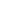 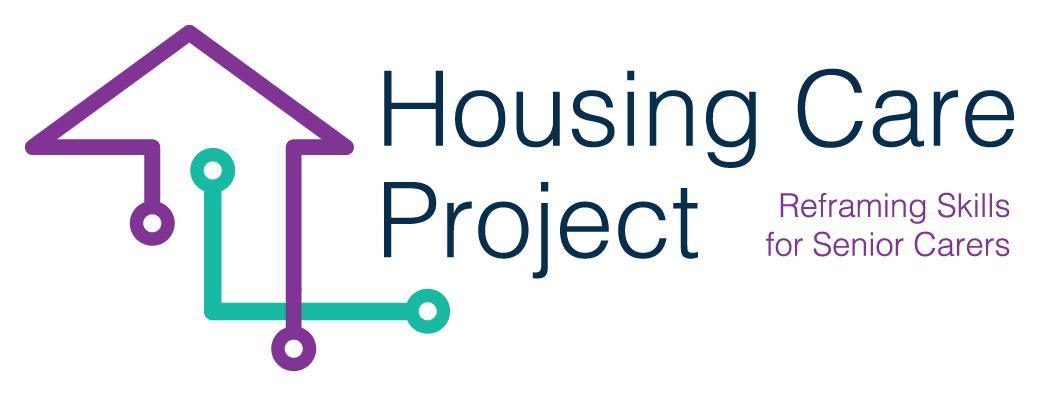 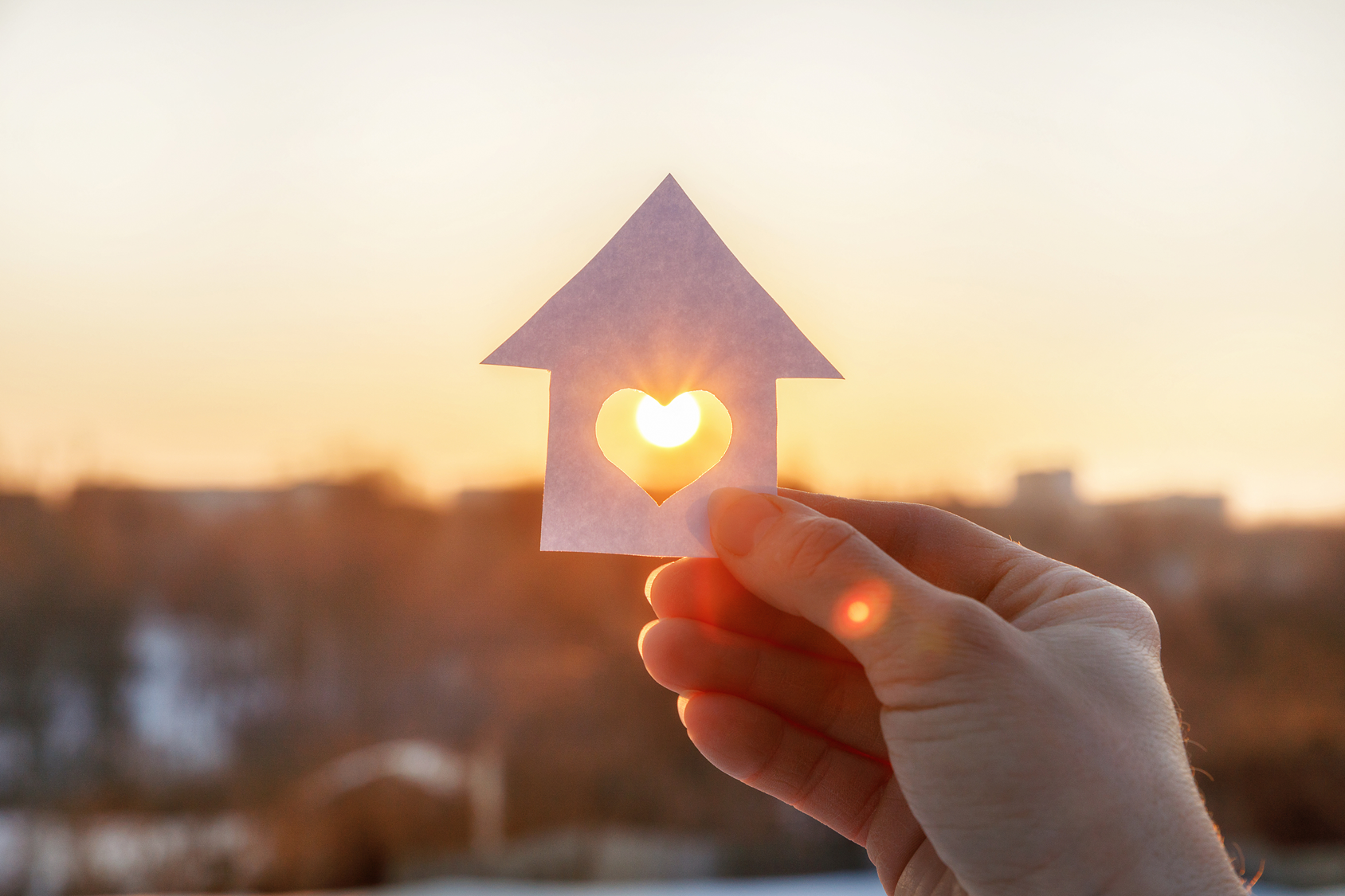 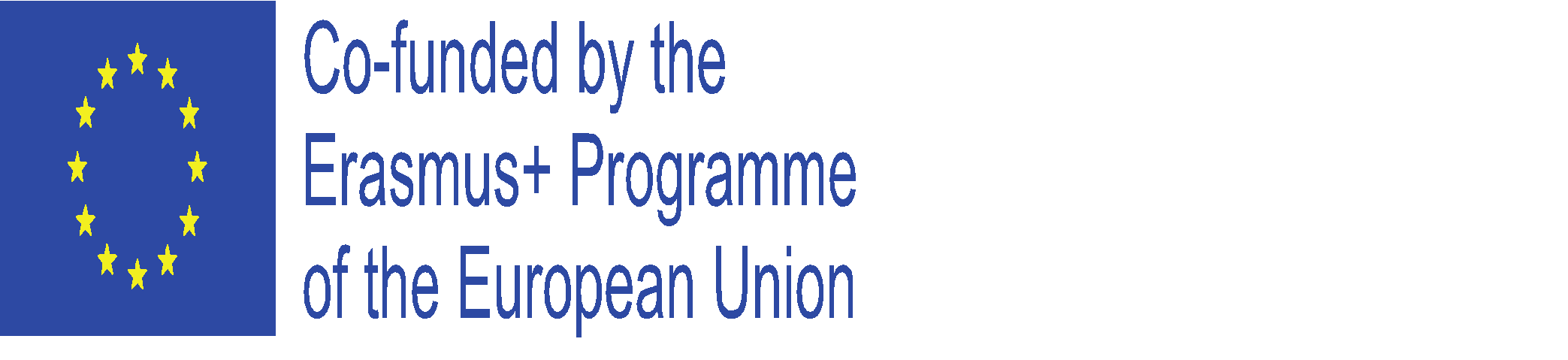 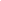 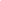 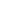 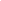 01	Plantilla de calendario	3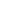 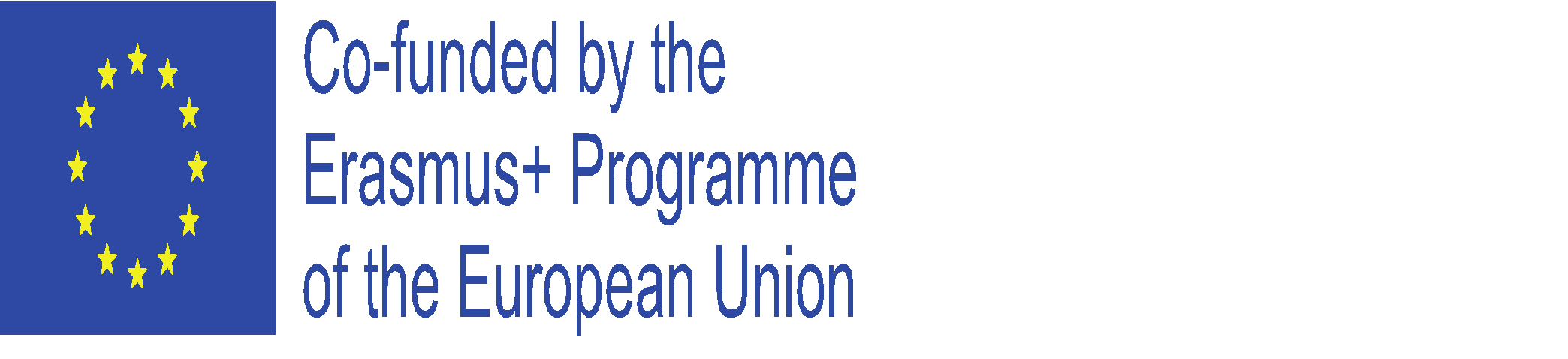 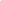 | Plantilla de calendarioilmiolavoro srlA continuación, se presentan dos plantillas del calendario que deben cumplimentarse para cada alumno.La primera plantilla se refiere a un calendario de 4 semanas, la segunda a un calendario de 7 semanas.En ambos escenarios, la duración de la vía de aprendizaje basado en el trabajo (WBL en inglés) es de 30 horas.Después de las plantillas calendar, también hay dos ejemplos de calendario. Estos son, por supuesto, flexibles y orientativos.Hipótesis del calendario de 4 semanas de duración (preferido)Hipótesis de calendario de 7 semanas de duraciónPlantilla de calendario de 4 semanas (preferido) - Horas por día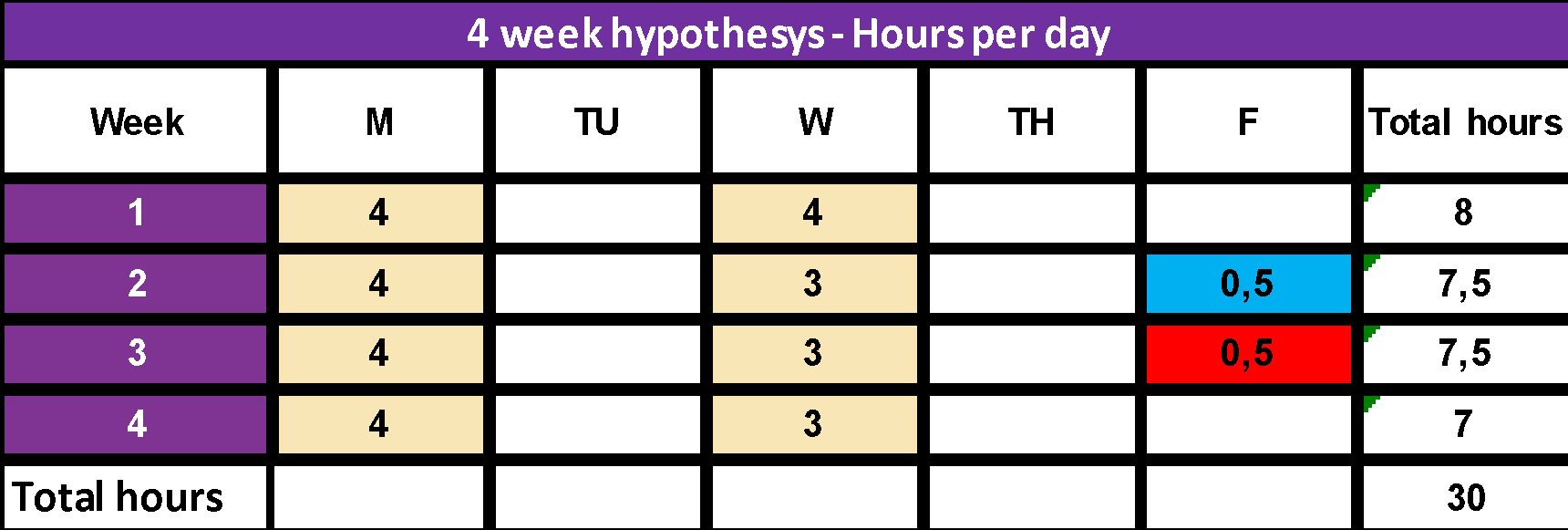 Marco de calendario de 7 semanas - Horas por día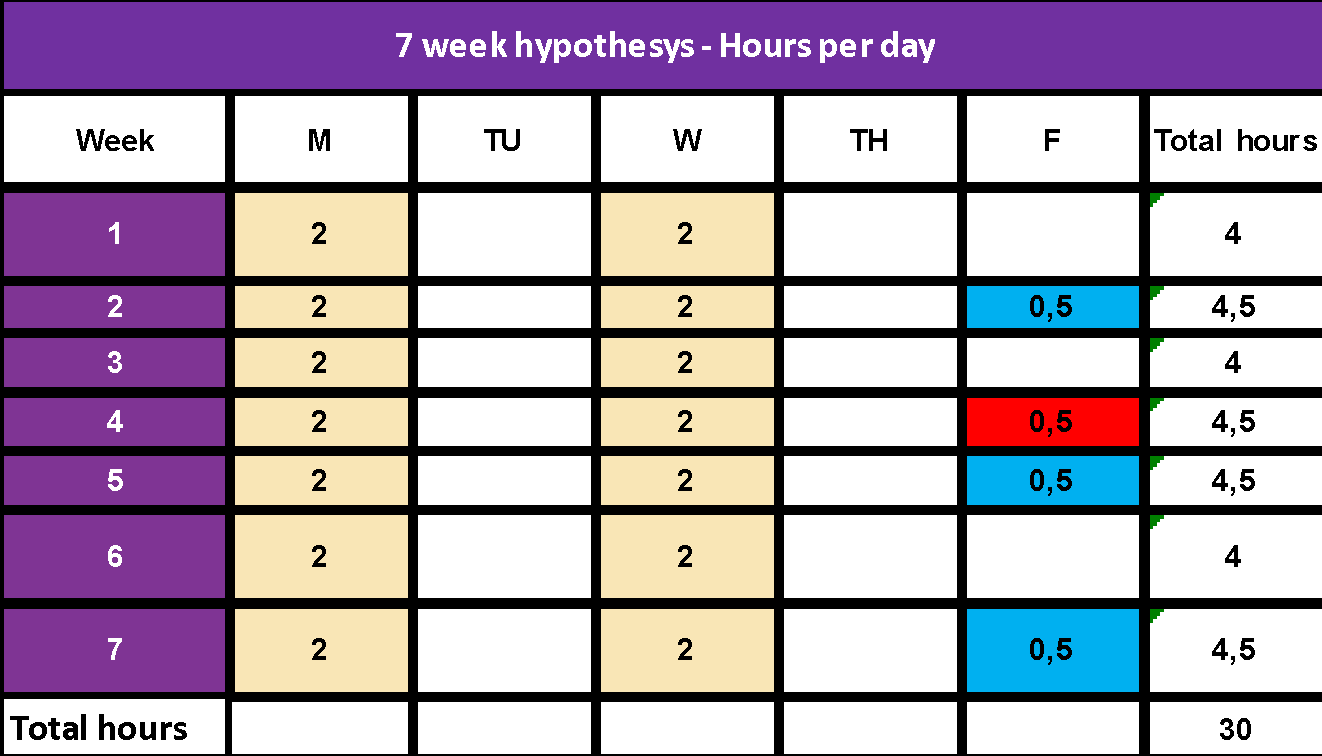 Nombre y apellidos del cuidador ____Nombre y apellidos tutor ___Vía WBL de ___/___/2023 a ___/__/2023Nombre y apellidos del cuidador ____Nombre y apellidos tutor ___Vía WBL de ___/___/2023 a ___/__/2023Nombre y apellidos del cuidador ____Nombre y apellidos tutor ___Vía WBL de ___/___/2023 a ___/__/2023FechaHorasNotas___/___/20234___/___/20234___/___/20234___/___/20233___/___/20230,5Evaluación formativa___/___/20234___/___/20233___/___/20230,5Monitorización___/___/20234___/___/20233Total 30Nombre y apellidos de la persona cuidadora ____Nombre y apellidos tutor/a ___Vía WBL de ___/___/2023 a ___/__/2023Nombre y apellidos de la persona cuidadora ____Nombre y apellidos tutor/a ___Vía WBL de ___/___/2023 a ___/__/2023Nombre y apellidos de la persona cuidadora ____Nombre y apellidos tutor/a ___Vía WBL de ___/___/2023 a ___/__/2023FechaHorasNotas___/___/20232___/___/20232___/___/20232___/___/20232___/___/20230,5Evaluación formativa___/___/20232___/___/20232___/___/20232___/___/20232___/___/20230,5Monitorización___/___/20232___/___/20232___/___/20230,5Evaluación formativa___/___/20232___/___/20232___/___/20232___/___/20232___/___/20230,5Total 30